LYMAR                                                    LYMAR.371637@2freemail.com CAREER OBJECTIVE: Seeking for a job where I can use my practices in operating machinery, production operations and customer care learned so far to increase the operational efficiency of the company.WORK EXPERIENCE: Position: PRODUCTION/MACHINE OPERATOR (August 2012 – to present)Company: ECO Filters FZCO, South 1 Jebel Ali Free Zone Authority, Dubai UAEDuties and ResponsibilitiesOperates 7 kinds of Machines such as, Folds and Sealed machine, Hot Knife, Pressing machine, Filter cutting machine, Champer cutting machine, Drilling machine and Fabric cutting machine.Set up machines at the beginning of shift to ensure proper working orderPerform testing procedures to ensure that machines work optimally during the production proceduresMaintain and clean machines before and after each shiftPerform random tests to ensure accuracyPerform safety checks on every machineEnsure stocks of needed materials are ready and available at all timesProvide relevant information regarding progress to supervisorsPosition: Warehouse Personnel/Store Keeper (April 2010 – July 2012)Company: Smart Move Packaging Services, Dubai UAEDuties and ResponsibilitiesEnsure that machinery is set up correctly and to standardMove raw materials to the production areas and finished products to the storage areas.Create a production schedule for packaging and shippingLoad containers onto forklifts and drive them to the delivery palletMonitor packaging and warehouse operationsEnsure quality control processes are completedMaintain the warehouse and packaging production lineEnsure that line changeover duties are performed in a timely manner.SKILLSStrong people management and leadership skill.Ability to motivate co-workersStrong communication skills (verbal and written)A strong work ethic and hands-on approachEDUCATIONAL BACKGROUND:College: Heavy Equipment Operation Technical Course (Graduate 2004)Boling Technical InstituteAlaminos City, PhilippinesPERSONAL INFORMATION:Age: 32 years oldBirth date: June 4, 1985Civil Status: Married                                             Nationality: Filipino                                               Language Spoken: Filipino and English                    Gender: Male                                                                                                          Religion: Roman Catholic						       	      Height: 5’7”Visa Status: Employment Visa (Freezone)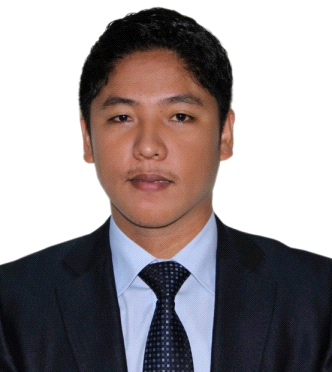 